WESTWOOD UNITED METHODIST CHURCH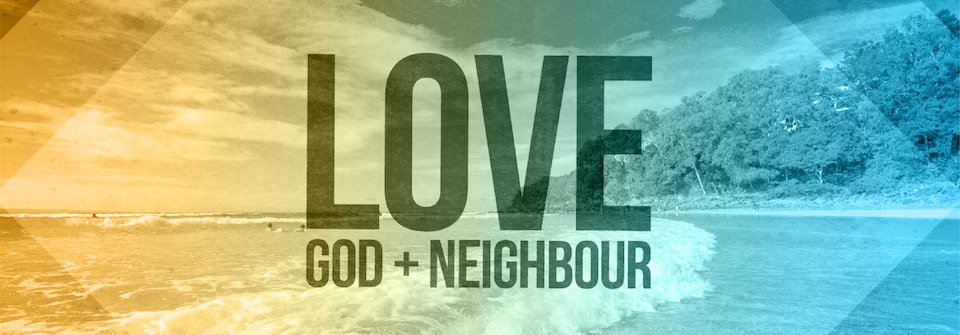 October 25, 2020	  		  					  					     10:00 AMtwenty first sunday after pentecostPRELUDE	 					 "Adagio Cantabile"           J.S. BachWELCOMEOPENING OURSELVES TO WORSHIPOPENING PRAYERGod, you are God forever. This alone is cause for celebration, but we also know that we are your people! As we feel your love washing over us now, may we love you with every part of our being: heart, mind, body, and soul. We celebrate your love in our lives, and we ask for your help as we try our best to boldly share the good news of your love with others. We pray in the name of Jesus Christ, who models the way for us. Amen.
SONG							“Everlasting God”				CALL TO PRAYER 			“You Are Mine”	PRAYERS OF THE PEOPLETHE LORD’S PRAYEROur Father who art in heaven, hallowed be thy name, thy kingdom come, thy will be done on earth as it is in heaven. Give us this day our daily bread; and forgive us our trespasses as we forgive those who trespass against us. And lead us not into temptation, but deliver us from evil, for thine is the kingdom, and the power and the glory forever. Amen.MUSIC MINISTRY			  "Hymn of Promise”         Natalie SleethGIVING OUR GIFTSWe can give online at our website:www.umc-westwood.orgor we can mail our gifts into the church office:105 Fairview Ave. Westwood, NJ 07675OFFERTORY PRAYERLord, you have entrusted us with the awe-inspiring task of sharing the message of the Gospel. We acknowledge that we cannot simply give money and expect your message to be spread. We must consistently give ourselves by offering our time, talents, gifts, and service. Stir within us the courage to be Christian stewards throughout our daily living. Accept these gifts as a symbol of our love and commitment to you. In Jesus’ name, we pray. Amen.SCRIPTURE LESSON	Reader: This week’s reading, is the foundational statement of who we are and how we’re supposed to be living. The loving God part of the equation is expressed in our worship. Through our songs, prayers and celebration. When Jesus says, “a second is like it,” he meant is essential to it, is a part of it. We cannot love God fully without loving neighbor. The two are inseparable in the end.Matthew 22:34-46TODAY’S MESSAGE“Loving God and Neighbor”Pastor WayneCLOSING SONG				“Indescribable”BENEDICTIONPOSTLUDE				 		"Rigaudon"             Andre CampraANNOUNCEMENTS